金門縣107年推廣親職教育「幸福家庭閱書香」系列講座實施計畫壹、依據    金門縣推廣家庭暨親職教育計畫規劃辦理。貳、目的  一、建立家長對推動閱讀的觀念，激發高度閱讀興趣，奠定終身學習的    基本能力。  二、帶動家庭親子閱讀之共識與風潮，家庭成長學習，提升家庭生活品      質。  三、提供互動平台，營造親子間創意思維，提升藝術與生活品味。  四、將閱讀種子根植家庭，提昇孩子自主閱讀能力，共創本縣幸福王國。參、辦理單位  一、指導單位：金門縣政府  二、主辦單位：金門縣政府教育處  三、協辦單位：金門縣金城國中、金門縣立體育場、各國小。肆、計畫內容/時間/地點  一、課程內容：將有系統的介紹「閱讀策略」，透過「專家說&練習」      MEMO，精簡易讀好上手；以不同的角度與家長分享如何開啟親子共      讀之門，為孩子選擇優質讀物，培養孩子喜愛閱讀的習慣，提昇孩      子自主閱讀能力，建立幸福家庭。  二、辦理時間：107年11月4日、12月8日、12月15日，共計三場。  三、辦理地點：金門縣金城國中、金湖綜合體育館。  四、參加人數：50人(額滿為止)。  五、參加對象：本縣各國小校長、主任、教師、家長、志工、對閱讀有      興趣之民眾，參加研習教師請准予公假登記。  六、核發時數：全程參與本研習之教師及志工准予核登進修研習時數，      每場次核發3小時，並贈送精美紀念品乙份。  七、學習獎勵：凡全程參與本親職教育講座三場者，將可獲贈由柯華葳      教授著作《教出閱讀力》學習指南2017年暢銷增修版乙冊。  八、報名方式：請於107年11月1日(四)前將報名表傳真至教育處社教科      辦理報名(傳真：372190 )，洽詢電話：325630*62446。伍、預期效益  一、透過學者專家實務解說與分享，家長從課程中認識親子共同學習方      式，增進親子閱讀技能，建構優質家庭生活。  二、家長從課程中自我成長，能在日常中帶入閱讀，懂得彼此討論分享      讀書樂趣，孩子對閱讀之興趣、習慣與態度漸次養成。  三、家長能重視孩子高層次思考能力之培養，透過閱讀培養孩子解決真      實生活問題的能力。  四、經由親子共讀活動，營造豐富的閱讀環境，建構書香家庭，奠定終      身學習的基本能力。 陸、課程內容/講師簡介  一、第一場【親子共讀繪本、幸福滋潤童年】      講  師：方素珍 (資深兒童文學作家)      時  間：107年11月4日上午9：00~12：30，下午2：30~6：00      地  點：上午-金城國中/國教輔導團(圖書館4樓)              下午-金湖綜合體育館/多功能室      內  容：      1.閱讀力是21世紀重要競爭力      2.繪本是最方便入手的讀物      3.繪本的結構和閱讀策略      4.與孩子共讀繪本的技巧與示範      5.共讀的迷思      6.共讀後的延伸活動-創意魔法書、階梯書教學二、第二場【繪本教養FUN輕鬆】    講  師：嚴淑女 (兒童文學博士)    時  間：107年12月8日上午9：00~12：30，下午2：30~6：00    地  點：上午-金城國中/視聽教室            下午-金湖綜合體育館/多功能室    內  容：    1.如何依孩子特質選擇喜愛的圖畫書    2.從繪本看你家的創意小孩    3.提供如何進行故事說演    4.如何帶領孩子閱讀的方法    5.延伸遊戲，親子共讀繪本、玩遊戲的技巧與方法    6.透過五感的體驗，啟發孩子的創造力和想像力三、第三場【教出閱讀力】    講  師：柯華葳(國立清華大學尹書田教育講座教授)    時  間：107年12月15日上午9：00~12：30，下午2：30~6：00    地  點：上午-金城國中/國教輔導團(圖書館4樓)            下午-金湖綜合體育館/多功能室    內  容：    1.為什麼要閱讀？    2.閱讀要學的能力是什麼？    3.閱讀第一步    4.陪讀到底要怎麼讀，才能幫助孩子培養「閱讀力」？    5.從繪本開始，就能為閱讀打地基    6.透過「專家說&練習」MEMO，精簡易讀好上手【講師簡介】     方素珍/資深兒童文學作家  ˙輔仁大學教育心理系(中文輔系)畢業，即投入兒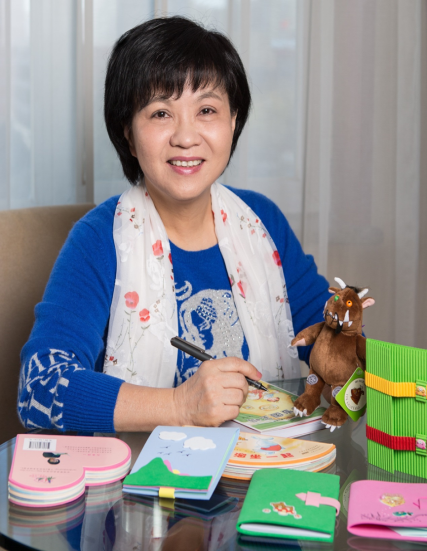     童文學圈。資深兒童文學作家，從事童詩童話、    繪本創作、翻譯﹑編寫語文教科書及故事志工培    訓。多年來在兩岸、香港、新加坡、馬來西亞等    地推廣閱讀，大小讀者昵稱她為“播撒閱讀種子    的花婆婆”。陪孩子閱讀就是為她做一件美麗的    事，讓閱讀成為孩子一輩子都可以隨身帶著走的    能力，如果你對多數人都肯定的閱讀理念也有共    識，那麼，你就不會錯過美好的共讀時光， 那是人間最幸福的一件事。  ˙著有《玩具診所開門了 》《天天星期三》《祝你生日快樂》《胖石頭》《我有    友情要出租》《真假小珍珠》《你送玫瑰我送什麼呢》《你想要一顆星星嗎》    等，並翻譯《米莉的新帽子》《故障鳥》《幸運的內德》等近二百冊。   ˙曾獲洪建全兒童文學獎、楊喚兒童詩獎、國語日報牧笛獎、韓國南怡島國際    圖畫書獎、美國圖書館協會最佳外版書榮譽獎、桂冠童書獎、聯合報年度最     佳童書等。  ˙歷任海峽兩岸兒童文學研究會理事長、康軒教科書編委、香港教育出版社語    文科顧問、北京首師大學前教育學院繪本中心顧問、上海首屆國際童書展金    風車獎評委。   嚴淑女/兒童文學博士  ˙兒童文學博士，現任國際組織童書作家與插畫家協會臺灣分會會長    CBWI-Taiwan)，台東大學幼兒教育系兼任助理教授。   ˙曾任三立集團閣林文創公司藝術總監、國際安徒生大獎繪本 50 出版總策     畫、國際安徒生插畫大獎50周年原畫展活動策畫、《繪本棒棒堂》圖畫書雜    誌副總編輯，藝術家雜誌兒童圖畫書出版顧問、兒童文學學會理事、台東大    學兒童文學 研究所兒童讀物研究人員，在大學教創作、兒童文學、幼兒文    學、圖畫書賞析與 創作、童話創作、故事腳本設計等。    ˙創辦臺灣第一本繪本專業雜誌--《繪本棒棒堂》擔任副總編輯，帶領編輯     群組織繪本討論會，出版雜誌，每年辦理繪本評選活動，挑選翻譯和原創     繪本好書。   ˙曾受邀至新加坡亞洲兒童讀物節(AFCC)學者專家、新加坡國家圖書館特邀     童書作家巡迴講座、馬來西亞華語教師會總會 邀請至馬來西亞講學。    ˙擔任首屆香港出版雙年獎決審委員（兒童及青少年類）、信誼幼兒文學獎評     審、國語日報牧笛獎評審、國家文藝基金會藝術新秀(圖文創作)審查委員、     臺北國際書展TIBE童書論壇、國際版權論壇主持人、教育部中小學新生閱     讀推廣計畫選書委員、教育部文藝創作獎--童話評審委員、第15屆新光三     越兒童創意繪畫比賽評、第六屆影像好玩藝圖文創作比賽評審。    ˙得獎紀錄 作品獲義大利波隆那國際兒童書插展入選、義大利波隆那兒童書     展臺灣館推薦好書、德國法蘭克福書展臺灣推薦好書、豐子愷兒童圖畫書     獎入選、新加坡國家圖書館精選好書、香港書叢榜十本好書獎、獲選大陸     紅泥巴讀書俱樂部 2010童書Top10 入圍作品、金鼎獎最佳圖畫書獎、漫畫     金像獎最佳圖文繪本、國家文化藝術基金會創作獎、中國時報開卷好書獎     最佳童書、好書大家讀最佳少年兒童讀物獎等。作品售出日本、巴西、韓     國、馬來西亞、希臘等多國版權，收錄在小學課文，改編成動畫、兒童音     樂劇。   柯華葳/國立清華大學尹書田教育講座教授   ˙美國華盛頓大學教育心理學博士，曾任美國哈佛大學，匹茲堡大學     訪問學者，台灣閱讀協會理事長、國家教育研究院院長、長期擔任     促進國際閱讀素養研究（PIRLS）台灣計畫主持人，目前任教於中央     大學學習與教學研究所。   ˙長期研究閱讀能力與識字歷程，多年來在兒童語文學習的研究著力很     深，著有《華語能力測驗》、《童書久久》等書，譯有《踏出閱讀的第     一步》、《我會愛》…等。她以研究大腦認知的專業推廣閱讀，2006年     出版的《教出閱讀力》，率先提供系統化閱讀方法與步驟，引導父母和     教師、有效提升孩子的閱讀力，精進孩童的學習與思考。   ˙《教出閱讀力》在2017年暢銷重現，幫助想要了解「閱讀是怎麼一回     事」的讀者，回味「閱讀」的美好。本書三大特色：1.從教育認知心     理的學理出發，深入淺出理解「閱讀力」的最佳入門。2.研究摘要、專     家建議、常見困惑，透過專家說&練習」MEMO，精簡易讀好上手。3.以     繪本搭橋，清晰解釋閱讀理論與策略概念，邁向深入閱讀的殿堂。   ˙長期擔任促進國際閱讀素養研究（PIRLS）台灣計畫主持人，十餘年來深入     認識台灣學生的閱讀環境及閱讀成就。教授也與專研閱讀的大學教授群，     一同負責以課文本位的閱讀理解策略教學，在台灣各地推動閱讀有方的教     學。(附件)報名表107年金門縣推廣親職教育「幸福家庭閱書香」系列講座    報名表【報名方式】請於107年11月1日（四）前將報名表傳真至教育處社教科辦理            報名。傳真：372190，洽詢電話：325630轉62446【辦理地點】 上午場 /    時間- 09：00 - 12：30    地點-金城國中/國教輔導團/圖書館4樓 (第一場11/4、第三場12/15)         金城國中/視聽教室 (第二場12/8) 下午場 /     時間-02：30 - 06：00    地點-金湖綜合體育館/多功能室姓  名姓  名性別聯絡電話服務單位服務單位職稱餐  點□葷食  □素食參加場次(可複選)參加場次(可複選)□第一場11/04  方素珍作家「親子共讀繪本、幸福滋潤童年」□第二場12/08  嚴淑女博士「繪本教養FUN輕鬆」□第三場12/15  柯華葳教授「教出閱讀力」□第一場11/04  方素珍作家「親子共讀繪本、幸福滋潤童年」□第二場12/08  嚴淑女博士「繪本教養FUN輕鬆」□第三場12/15  柯華葳教授「教出閱讀力」□第一場11/04  方素珍作家「親子共讀繪本、幸福滋潤童年」□第二場12/08  嚴淑女博士「繪本教養FUN輕鬆」□第三場12/15  柯華葳教授「教出閱讀力」□第一場11/04  方素珍作家「親子共讀繪本、幸福滋潤童年」□第二場12/08  嚴淑女博士「繪本教養FUN輕鬆」□第三場12/15  柯華葳教授「教出閱讀力」□第一場11/04  方素珍作家「親子共讀繪本、幸福滋潤童年」□第二場12/08  嚴淑女博士「繪本教養FUN輕鬆」□第三場12/15  柯華葳教授「教出閱讀力」場  別場  別□上午場 /金城國中   □下午場/金湖綜合體育館□上午場 /金城國中   □下午場/金湖綜合體育館□上午場 /金城國中   □下午場/金湖綜合體育館□上午場 /金城國中   □下午場/金湖綜合體育館□上午場 /金城國中   □下午場/金湖綜合體育館備註 1.學習獎勵：凡全程參與本計畫親職教育講座三場者，可獲贈由柯   華葳教授著作《教出閱讀力》學習指南2017年暢銷增修版乙冊。 2.參加獎勵：凡參與各場次講座者，可獲贈精美獎品乙份。 1.學習獎勵：凡全程參與本計畫親職教育講座三場者，可獲贈由柯   華葳教授著作《教出閱讀力》學習指南2017年暢銷增修版乙冊。 2.參加獎勵：凡參與各場次講座者，可獲贈精美獎品乙份。 1.學習獎勵：凡全程參與本計畫親職教育講座三場者，可獲贈由柯   華葳教授著作《教出閱讀力》學習指南2017年暢銷增修版乙冊。 2.參加獎勵：凡參與各場次講座者，可獲贈精美獎品乙份。 1.學習獎勵：凡全程參與本計畫親職教育講座三場者，可獲贈由柯   華葳教授著作《教出閱讀力》學習指南2017年暢銷增修版乙冊。 2.參加獎勵：凡參與各場次講座者，可獲贈精美獎品乙份。 1.學習獎勵：凡全程參與本計畫親職教育講座三場者，可獲贈由柯   華葳教授著作《教出閱讀力》學習指南2017年暢銷增修版乙冊。 2.參加獎勵：凡參與各場次講座者，可獲贈精美獎品乙份。 1.學習獎勵：凡全程參與本計畫親職教育講座三場者，可獲贈由柯   華葳教授著作《教出閱讀力》學習指南2017年暢銷增修版乙冊。 2.參加獎勵：凡參與各場次講座者，可獲贈精美獎品乙份。